РОССИЙСКАЯ ФЕДЕРАЦИЯРОСТОВСКАЯ ОБЛАСТЬ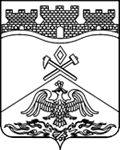 Муниципальное бюджетное общеобразовательное учреждение г. Шахты Ростовской области«Средняя общеобразовательная школа № 50»346527 Россия, г. Шахты Ростовской обл., ул. Индустриальная, 1г, тел. / факс (8636) 24-22-19,   е-mail: schooll50@edu.ru                                                                                                              УТВЕРЖДАЮ:                                                                         Директор МБОУ СОШ №50 г.Шахты                                                                                                     __________Л.Н.Дубровская                                                                                               Приказ №____ от ___2019г           РАБОЧАЯ ПРОГРАММА  ПО ВНЕУРОЧНОЙ ДЕЯТЕЛЬНОСТИНаименование программы ______________«Доноведение»_____________Направление _____________________духовно-нравственное____________Уровень общего образования (класс)  начальное общее образование, 4 «б» класс(начальное общее, основное общее, среднее общее образование с указанием класса)Количество часов за год:_________32 часа_____________Учитель___________________Бреус Анастасия Александровна__________(ФИО полностью))2019-2020 г.Личностным универсальным учебным действиям, обеспечивающим ценностно-смысловую ориентацию учащихся в окружающем мире:- анализировать влияние современного человека на природу, приводить примеры зависимости благополучия жизни людей от состояния природы родного края;- объяснять правила поведения в различных ситуациях. Оценивать характер своего поведения в природе, поступки по отношению к природе других людей. Моделировать ситуации по сохранению природы родного края и ее защите.Регулятивным универсальным учебным действиям, обеспечивающим организацию учащимся своей учебной деятельности:- ставить цель и задачи к собственной деятельности (на основе соотнесения того, что уже известно и усвоено учащимся, и того, что еще неизвестно);- составлять план исследований и проектов по заданной теме и определять последовательность собственных действий;- вносить необходимые дополнения и коррективы в план и способ действия в случае расхождения с предлагаемым эталоном;- оценивать собственные знания и умения;- доводить дело до конца.познавательным универсальным учебным действиям, включающим общеучебные, логические действия постановки и решения проблем:- находить и пользоваться учебной и справочной литературой для подготовки устных сообщений, выполнения самостоятельных исследований и проектов; в том числе с помощью компьютерных средств; использовать географическую карту Ростовской области как источник информации;- проводить индивидуальные и групповые наблюдения во время экскурсий; исследовать (на основе непосредственных наблюдений) связи жизнедеятельности растений, животных и времени года;- ставить и формулировать проблемы, самостоятельно создавать алгоритмы деятельности при решении проблем творческого и поискового характера;коммуникативным универсальным учебным действиям, - обеспечивающим социальную компетентность и учет позиции других людей, партнера по общению или деятельности:- слушать и вступать в диалог, участвовать в коллективном обсуждении проблем, интегрироваться в группу сверстников и строить продуктивное взаимодействие и сотрудничество со сверстниками и взрослыми;- осознанно и произвольно строить речевое высказывание в устной и письменной форме; пересказывать и понимать тексты о природе, истории родного края. Готовить рассказы о семье, домашнем хозяйстве, профессиях членов семьи, занятиях людей в родном городе (селе) на основе бесед школьников с родителями, со старшими родственниками, местными жителямиСодержание учебного курсаКалендарно-тематическое планирование 2019-2020 учебный годСОГЛАСОВАНО                                                             СОГЛАСОВАНОПротокол заседания                                               Заместитель директора по УВРметодического совета                                             ____________    С.Ю.БогданМБОУ СОШ №50 0т___________2019года  №_____                              ____________________2019 года ________________ С.Ю.Богдан№ТемаКоличество часовУУД1.Я и окружающий мир 3 чЛичностные  Мотивация учебной деятельностиПредметные Представлять  Ростовскую  область как  малую Родину; знакомиться  с административной картой Области Войска Донского и Ростовской области, её районамиКоммуникативные   слушать и вступать в диалог, участвовать в коллективном обсуждении проблем, интегрироваться в группу сверстников и строить продуктивное взаимодействие и сотрудничество со сверстниками и взрослыми;2.Человек и природа 8 чЛичностные - объяснять правила поведения в различных ситуациях. Оценивать характер своего поведения в природе, поступки по отношению к природе других людей. Моделировать ситуации по сохранению природы родного края и ее защите;Познавательные  проводить индивидуальные и групповые наблюдения во время экскурсий; исследовать (на основе непосредственных наблюдений) связи жизнедеятельности растений, животных и времени года;ставить и формулировать проблемы, самостоятельно создавать алгоритмы деятельности при решении проблем творческого и поискового характера;Регулятивные  ставить цель и задачи к собственной деятельности (на основе соотнесения того, что уже известно и усвоено учащимся, и того, что еще неизвестно);- составлять план исследований и проектов по заданной теме и определять последовательность собственных действий;Коммуникативные  - слушать и вступать в диалог, участвовать в коллективном обсуждении проблем, интегрироваться в группу сверстников и строить продуктивное взаимодействие и сотрудничество со сверстниками и взрослыми; 3.Яркие страницы истории земли Донской 19 чПознавательные находить и пользоваться учебной и справочной литературой для подготовки устных сообщений, выполнения самостоятельных исследований и проектов; в том числе с помощью компьютерных средств; использовать географическую карту Ростовской области как источник информации;Регулятивные  вносить необходимые дополнения и коррективы в план и способ действия в случае расхождения с предлагаемым эталоном;- оценивать собственные знания и умения;- доводить дело до конца Коммуникативные   осознанно и произвольно строить речевое высказывание в устной и письменной форме; пересказывать и понимать тексты о природе, истории родного края  4.Жизнь на Дону чПознавательные ставить и формулировать проблемы, самостоятельно создавать алгоритмы деятельности при решении проблем творческого и поискового характера;Регулятивные приводить примеры достопримечательностей родного края                                               описывать наиболее важные события истории родного края;рассказывать по результатам экскурсии о достоприме чательностях родного города Коммуникативные   Готовить рассказы о семье, домашнем хозяйстве, профессиях членов семьи, занятиях людей в родном городе (селе) на основе бесед школьников с родителями, со старшими родственниками, местными жителями;№ урокаТема раздела, урокаДатаДатаПланируемые результаты№ урокаТема раздела, урокапо планупо фактуПланируемые результаты123451Донской край – мой край!ЛичностныеПоложительное отношение и интерес к занятиям; умение признавать собственные ошибки; умение оценивать трудность предлагаемого задания; адекватная самооценка; чувство ответственности за выполнение своей части работы при работе в группе (в ходе проектной деятельности); восприятие здорового образа жизни как части общечеловеческой культуры; устойчивая учебно-познавательная Коммуникативные Включаться в диалог с учителем и сверстниками, в коллективное обсуждение проблем и вопросов, проявлять  инициативу и активность в стремлении высказываться, задавать вопросы. Формулировать ответы на вопросы. Слушать партнёра по общению. Договариваться и приходить к общему решению в совместной деятельности, в том числе в ситуации столкновения интересов. Формулировать собственное мнение. Аргументировать свою позицию.мотивация учения.2-3Что ты знаешь о роде своём?ЛичностныеПоложительное отношение и интерес к занятиям; умение признавать собственные ошибки; умение оценивать трудность предлагаемого задания; адекватная самооценка; чувство ответственности за выполнение своей части работы при работе в группе (в ходе проектной деятельности); восприятие здорового образа жизни как части общечеловеческой культуры; устойчивая учебно-познавательная Коммуникативные Включаться в диалог с учителем и сверстниками, в коллективное обсуждение проблем и вопросов, проявлять  инициативу и активность в стремлении высказываться, задавать вопросы. Формулировать ответы на вопросы. Слушать партнёра по общению. Договариваться и приходить к общему решению в совместной деятельности, в том числе в ситуации столкновения интересов. Формулировать собственное мнение. Аргументировать свою позицию.мотивация учения.4Дом, в котором мы живёмЛичностные: анализировать влияние современного человека на природу, приводить примеры зависимости благополучия жизни людей от состояния природы родного края;Регулятивные объяснять правила поведения в различных ситуациях. Оценивать характер своего поведения в природе, поступки по отношению к природе других людей. Моделировать ситуации по сохранению природы родного края и ее защите;Познавательные развивать умения проводить сравнительные наблюдения в экосистемах, применять законы экологии для создания простейших проектов. Коммуникативные   слушать и вступать в диалог, участвовать в коллективном обсуждении проблем, интегрироваться в группу сверстников и строить продуктивное взаимодействие и сотрудничество со сверстниками и взрослыми;5Экологические проблемы воздуха в родном крае.Познавательные: уточнить и расширить знания  о значении  воздуха и воды для живых существ;-Регулятивные раскрыть и систематизировать основные причины и последствия загрязнения воды и воздуха, а также составлять планы рационального использования природных ресурсов и меры по охране их чистотыКоммуникативные   слушать и вступать в диалог, участвовать в коллективном обсуждении проблем, интегрироваться в группу сверстников и строить продуктивное взаимодействие и сотрудничество со сверстниками и взрослыми;6Экологические проблемы воды в родном крае.Познавательные: уточнить и расширить знания  о значении  воздуха и воды для живых существ;-Регулятивные раскрыть и систематизировать основные причины и последствия загрязнения воды и воздуха, а также составлять планы рационального использования природных ресурсов и меры по охране их чистотыКоммуникативные   слушать и вступать в диалог, участвовать в коллективном обсуждении проблем, интегрироваться в группу сверстников и строить продуктивное взаимодействие и сотрудничество со сверстниками и взрослыми;7Экологические проблемы почв родного краяПознавательные: разновидности почв нашего края. Обосновать необходимость и раскрыть способы охраны почв. Познакомить с проблемой   переработки мусора и отходов в родном крае.Регулятивные  ставить цель и задачи к собственной деятельности (на основе соотнесения того, что уже известно и усвоено учащимся, и того, что еще неизвестно);- составлять план исследований и проектов по заданной теме и определять последовательность собственных действий;8Охрана полезных ископаемых родного края.Познавательные: представлять  подземные богатства нашего края;способы добычи полезных ископаемых, профессии, связанные с разработкой месторождений, охраной подземных богатств.Коммуникативные   слушать и вступать в диалог, участвовать в коллективном обсуждении проблем, интегрироваться в группу сверстников и строить продуктивное взаимодействие и сотрудничество со сверстниками и взрослыми;9Экологическое равновесие в природеПознавательные:  иметь представление об экологическом равновесии об экологических катастрофах. Совершенствовать умение использовать в работе ранее полученные знания и делать выводы, опираясь на собственные наблюдения. Регулятивные  ставить цель и задачи к собственной деятельности (на основе соотнесения того, что уже известно и усвоено учащимся, и того, что еще неизвестно);- составлять план исследований и проектов по заданной теме и определять последовательность собственных действий;10-11Охранять природу – значит охранять РодинуПознавательные: Красная книга РО, с растения и животные, которые в неё внесены;многообразие форм охраны природы: заповедники и заказники Ростовской области.Регулятивные: бережно относиться к представителям живого мира нашего края. Коммуникативные   слушать и вступать в диалог, участвовать в коллективном обсуждении проблем, интегрироваться в группу сверстников и строить продуктивное взаимодействие и сотрудничество со сверстниками и взрослыми;12На казачьем кругуПознавательные:  понимание идей казачьей вольности; познакомить с историей казачьих походов.понимание значения службы Отчизне, Родине, краю. история  казачьих символов, управление в казачьей станице. Коммуникативные Включаться в диалог с учителем и сверстниками, в коллективное обсуждение проблем и вопросов, проявлять  инициативу и активность в стремлении высказываться, задавать вопросы. Формулировать ответы на вопросы. 13Донской казак хват, силой, удалью богатПознавательные:  понимание идей казачьей вольности; познакомить с историей казачьих походов.понимание значения службы Отчизне, Родине, краю. история  казачьих символов, управление в казачьей станице. Коммуникативные Включаться в диалог с учителем и сверстниками, в коллективное обсуждение проблем и вопросов, проявлять  инициативу и активность в стремлении высказываться, задавать вопросы. Формулировать ответы на вопросы. 14Ермак Могучий. Познавательные находить и пользоваться учебной и справочной литературой для подготовки устных сообщений, выполнения самостоятельных исследований и проектов; в том числе с помощью компьютерных средств; использовать географическую карту Ростовской области как источник информации;15Степан Разин.Познавательные:  с причины казачьих восстаний («С Дона выдачи нет!»; «Границы России лежали на передней луке казачьего седла»).Коммуникативные Слушать партнёра по общению. Договариваться и приходить к общему решению в совместной деятельности, в том числе в ситуации столкновения интересов. Формулировать собственное мнение. Аргументировать свою позицию.мотивация учения.16Роль Петра 1 в истории России и родного края.Познавательные: значение реформ Петра I для казачества. Значение для России взятие г.Азова.Коммуникативные   слушать и вступать в диалог, участвовать в коллективном обсуждении проблем, интегрироваться в группу сверстников и строить продуктивное взаимодействие и сотрудничество со сверстниками и взрослыми;17Роль Петра 1 в истории России и родного края.Познавательные находить и пользоваться учебной и справочной литературой для подготовки устных сообщений, выполнения самостоятельных исследований и проектов; в том числе с помощью компьютерных средств; использовать географическую карту Ростовской области как источник информации; значение строительства морского порта для России,  история города Таганрога.18Таганрог – первый порт России Познавательные находить и пользоваться учебной и справочной литературой для подготовки устных сообщений, выполнения самостоятельных исследований и проектов; в том числе с помощью компьютерных средств; использовать географическую карту Ростовской области как источник информации; значение строительства морского порта для России,  история города Таганрога.19Крепость Димитрия РостовскогоПознавательные: значение строительства крепости для всей России. Познакомить с историей города Ростова-на-ДонуКоммуникативные   слушать и вступать в диалог, участвовать в коллективном обсуждении проблем, интегрироваться в группу сверстников и строить продуктивное взаимодействие и сотрудничество со сверстниками и взрослыми;20Емельян Пугачёв. Предводитель крестьянского восстанияПознавательные находить и пользоваться учебной и справочной литературой для подготовки устных сообщений, выполнения самостоятельных исследований и проектов; в том числе с помощью компьютерных средств; использовать географическую карту Ростовской области как источник информации;Личностные:  чувство гордости за великих людей, оставивших яркий след своих дел в нашем краегордость за наших земляков, для которых «Честь дороже жизни».21Вместе с СуворовымПознавательные находить и пользоваться учебной и справочной литературой для подготовки устных сообщений, выполнения самостоятельных исследований и проектов; в том числе с помощью компьютерных средств; использовать географическую карту Ростовской области как источник информации;Личностные:  чувство гордости за великих людей, оставивших яркий след своих дел в нашем краегордость за наших земляков, для которых «Честь дороже жизни».22Платов Матвей ИвановичПознавательные находить и пользоваться учебной и справочной литературой для подготовки устных сообщений, выполнения самостоятельных исследований и проектов; в том числе с помощью компьютерных средств; использовать географическую карту Ростовской области как источник информации;Личностные:  чувство гордости за великих людей, оставивших яркий след своих дел в нашем краегордость за наших земляков, для которых «Честь дороже жизни».23Новочеркасск - столица казачьего ДонаПознавательные:  значение строительства новой  столицы казачества. Познакомить с историей города НовочеркасскаКоммуникативные   слушать и вступать в диалог, участвовать в коллективном обсуждении проблем, интегрироваться в группу сверстников и строить продуктивное взаимодействие и сотрудничество со сверстниками и взрослыми;24Бакланов Яков ПетровичПознавательные находить и пользоваться учебной и справочной литературой для подготовки устных сообщений, выполнения самостоятельных исследований и проектов; в том числе с помощью компьютерных средств; использовать географическую карту Ростовской области как источник информации;25За землю и за волюПознавательные: гражданская война и движением «красное казачество» и «белое казачество»; познакомить с героями Гражданской войны.Коммуникативные   слушать и вступать в диалог, участвовать в коллективном обсуждении проблем, интегрироваться в группу сверстников и строить продуктивное взаимодействие и сотрудничество со сверстниками и взрослыми;26Дон в годы строительства новой жизниПознавательные находить и пользоваться учебной и справочной литературой для подготовки устных сообщений, выполнения самостоятельных исследований и проектов; в том числе с помощью компьютерных средств; использовать географическую карту Ростовской области как источник информации;Регулятивные: гражданские качества: героизм, умение отказаться от своего блага ради спасения родной земли;показать примеры подвигов.27Дон в годы Великой Отечественной войны.Познавательные находить и пользоваться учебной и справочной литературой для подготовки устных сообщений, выполнения самостоятельных исследований и проектов; в том числе с помощью компьютерных средств; использовать географическую карту Ростовской области как источник информации;Регулятивные: гражданские качества: героизм, умение отказаться от своего блага ради спасения родной земли;показать примеры подвигов.28День освобождения родного города (села, станицы) Познавательные находить и пользоваться учебной и справочной литературой для подготовки устных сообщений, освобождение родного города от фашистовКоммуникативные   слушать и вступать в диалог, участвовать в коллективном обсуждении проблем, интегрироваться в группу сверстников и строить продуктивное взаимодействие и сотрудничество со сверстниками и взрослыми;29Мирное время на Донской земле.Познавательные: промышленность нашего края и её отрасли; познакомить с известными  людьми.Регулятивные  ставить цель и задачи к собственной деятельности (на основе соотнесения того, что уже известно и усвоено учащимся, и того, что еще неизвестно);- составлять план исследований и проектов по заданной теме и определять последовательность собственных действий;30Волгодонск – город молодостиПознавательные:  значение строительства Цимлянского водохранилища и города Волгодонска. Познакомить с историей города Волгодонска. Коммуникативные Слушать партнёра по общению. Договариваться и приходить к общему решению в совместной деятельности, в том числе в ситуации столкновения интересов. Формулировать собственное мнение. Аргументировать свою позицию.мотивация учения.31ТроицаИвана КупалаЛичностные  представление о летних обрядах на Дону.Познакомить с играми, забавами, потехами, научить в них играть.32ТроицаИвана КупалаЛичностные  представление о летних обрядах на Дону.Познакомить с играми, забавами, потехами, научить в них играть.33Я – гражданин Ростовской областиЛичностные: чувство гордости и ответственности гражданина своего края. Сплочение людей разных национальностей, населяющих донской край. Коммуникативные   Готовить рассказы о семье, домашнем хозяйстве, профессиях членов семьи, занятиях людей в родном городе (селе) на основе бесед школьников с родителями, со старшими родственниками, местными жителями;34Мой город-      г. Шахты Итоговый урок!Личностные: чувство гордости и ответственности гражданина своего края. Сплочение людей разных национальностей, населяющих донской край. Коммуникативные   Готовить рассказы о семье, домашнем хозяйстве, профессиях членов семьи, занятиях людей в родном городе (селе) на основе бесед школьников с родителями, со старшими родственниками, местными жителями;